Atatürk Kayalıkları: Gömeç içinden geçen Çanakkale-İzmir yolu üzerinde sağ taraftaki dağlara dikkatlice bakıldığında, Mustafa Kemal ATATÜRK’ÜN heybetli profili görülür.

Koca Çınar: Gömeç’e 8 km uzaklıkta, Ulu beyler Köyü’nde 850 yaşında çevresi 12 m olan çınar ağacı. 

Kız Çiftliği: İlçe Merkezinin 3 km kuzey batısında Edremit körfezinin Antarak Burnu ile Kara Tepe Burnu arasında kalan koyun kıyısında höyük üzerine bulunan tarihi bir çiftlik evi doğal yapısıyla görülmeye değerdir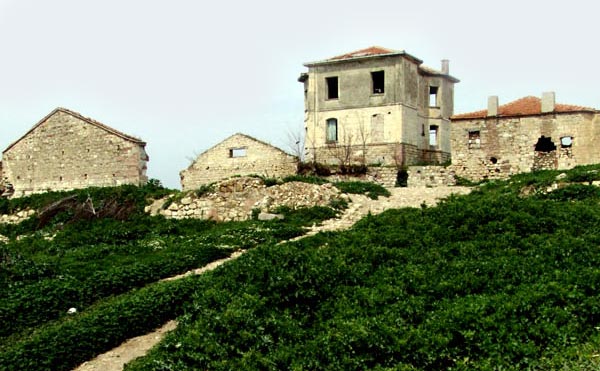 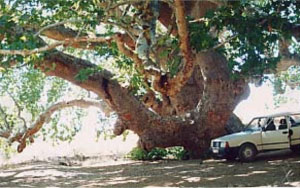 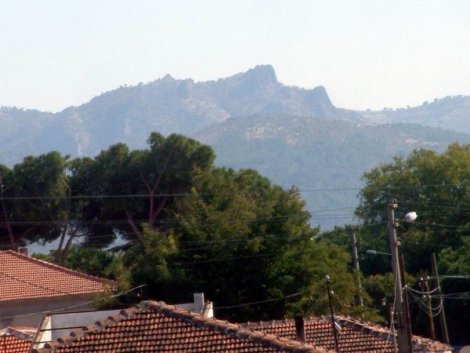 